Reading Lesson PlanⅠ.Ⅱ.1.2.3.4.Ⅲ.Activity  WorksheetⅠWarm up – origami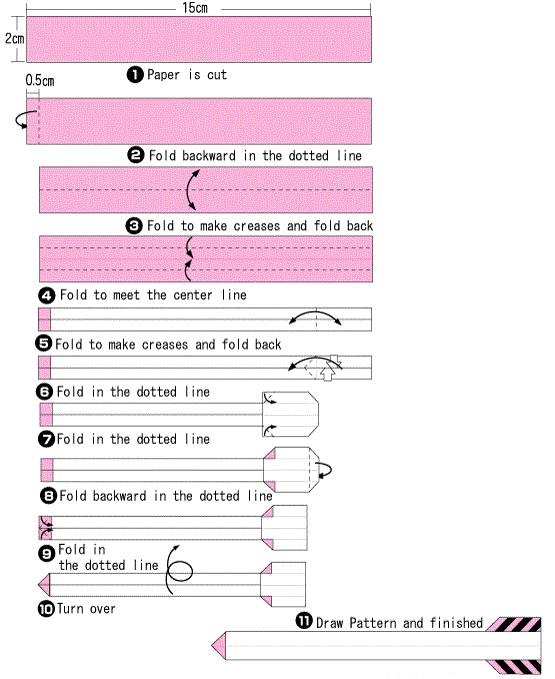 Vocabulary  Worksheet*Read and the following the text and guess the meaning of each word and check the meaninghaltboosterlaunchpatchyinnovationGPSRead and Guesshalt•These soon formed a small hamlet sprung up around a railroad halt.•Halt the spread of the disease.•Someone has to call a halt to what is going on.•The place is a natural lunch halt for walkers and it's very unlikely that you will have it to yourselfboosterWe plan to stop renting out “Zenit” rocket and space complex facilities by the end of 2014 and to start operating it ourselves. Later when we learn from our Russian colleagues how to operate this complex we’ll be able to modernize it, say in 2018, to increase Zenit booster payload capacity and replace Proton booster with this new Zenit one, – Moldabekov stated at the briefing in Astana.According to him it will be possible to replace Proton boosters with Zenit totally by 2025.launchKennedy Space Center- A limited number of Launch Transportation Tickets for viewing selected Expendable Launch Vehicle launches on Center are available for purchase through KSC Visitor Complex. This ticket provides transportation to the KSC Visitor Complex viewing site 7 miles from the shuttle pads. launch viewing also available within the Visitor Complex at the Rocket GardenpatchyThe forecast through early-to-mid morning is best described as patchy light frozen precipitation snow, sleet, and/or freezing rain, especially in the northern suburbs, with temperatures remaining below freezing in the mid-20s to near 30innovationUseful innovation is one of the most meaningful outputs of human creativity. Today, technological aids are increasingly employed to improve and amplify the innovation process. Now new social methods, especially crowdsourcing, have fundamentally altered how innovation is achieved and even who does it.GPSFor many years GPS have helped pilots, boat captains, and military personnel to pinpoint accurate geographical locations. Check the Meaninghalt :  to stop; cease moving, operating, either permanently or temporarily      to cause to stop temporarily or permanently; bring to a stopbooster:  an extra engine in a machine such as a space rocket, which provides an extra amount of power at certain timeslaunch:  v. begin with vigor  to start off or set in motionn. an act or instance of launchingpatchy:  irregular or uneven in quality, textureinnovation: a new thing or a new method of doing something           the process of translating an idea or invention into a good or service that creates value  GPS:  an abbreviation for global positioning system Worksheet Main idea*Write the heading for paragraphParagraph 1 :Paragraph 2 :Paragraph 3:Paragraph 4:Paragraph 5:Comprehension*Answer the question1. Which is correct about Space Exploration according to the article? 1) It should halt because of many disadvantages2) people are under the impression that it is very cost effective,3) through this study many modern day technologies were discovered by NASA 4) if we continue to take some risks, problems cannot be fixed2. Which of the following is NOT correct according to the article? 1) The answer to the pollution problem is understanding gained through research and experience2) provides hundreds of thousands of jobs in the U.S. and even more worldwide3) without space exploration and research things like GPS and breast cancer detection wouldn’t be possible4) more experience will not come a greater understanding3. What is disadvantages of space exploration? 4. What is benefits of space exploration?5. Why can we continue to study space exploration in spite of its disadvantage?*Make the comprehension question (2 things each level)1. Literal question2. Interpretive question3. Applied questionProduction*Discussing following questions in your groupWhat do you think about space exploration?Discuss about it and explain your position.Activity  WorksheetⅡ.Crazy  Word  ChainsDivide the group and Play an activity in groupStart to the word that comes out the reading textAsk the participants to sit in a circleHave them clap a slow rhythmThe first participant says any world to the time of the rhythmThe next participants must then say a word that begins with the lastletter of the previous wordFor example :APPLE … ELEPHANT…TOY…YELL… LOON …NIGHTThe game starts over when a participant misses a turn or says a wrongWordReading TextSpace exploration has been a huge part of our history; from Neil Armstrong and Buzz Aldrin winning the “space race” with Russia, to the Mars Rovers. There are many different takes on the matter of space exploration and a lot of people feel that the disadvantages far out weigh the benefits. Yet, many others believe that space exploration should be continued at all costs and that it has proven to be very beneficial in the past and will continue to do so. My opinion on space exploration would probably fall somewhere in the middle. I can understand all of the disadvantages and how problems would be solved if space exploration was halted, but I also believe that it has helped our country and our world in countless, irreplaceable ways. It is true that there are many disadvantages to space exploration, but nearly all of them can solved or at least partially resolved with simply a better understanding of space, better methods, and better technology. Well, how do we achieve all of this? Experience. The more we explore space and experiment, the faster we can advance our technologies and methods and better understand our universe and planet.Pollution is one of the main concerns regarding both space travel and space exploration. Many people believe that we are destroying space with all of the waste now floating aimlessly around the universe because of us. There are old satellites, pieces of lost or broken equipment, and even boosters from rocket launches. This is a huge problem. We have already ruined our Earth, and so far, it has caused many problems and has had a huge negative impact on nearly everything. We can not let the same thing happen to outer space and our universe. The answer to the pollution problem is understanding gained through research and experience. In fact, it is exactly that that has begun to help clean up our destroyed planet and patchy ozone. Now that we have a better understanding of our Earth and what we are doing wrong, we are beginning to develop new technology (smart cars, alternative energy, etc.) that is actually good for our planet.Other disadvantages of space exploration include the cost and the danger. Currently, many people are under the impression that our missions to space are not very cost effective, especially considering the current state of our economy, and this is often an immediate turn off to a most people. It is true that we could spend less money on our missions and make them more cost effective, but usually the U.S. space program is less than 0.8% (8/10) of the U.S. budget. Right now, our government is very focused on getting our economy back on track and anything labeled “not cost effective” is definitely not something they are interested in. But, in fact, space exploration, research, and travel provides hundreds of thousands of jobs in the U.S. and even more worldwide. If unemployment is bad now, imagine it without space exploration.As for the danger of space travel and exploration, with more experience comes a greater understanding, and with a greater understanding comes better, safer, technology. So, once again, continuing to explore space can solve the problem.Even though there are a few disadvantages to space travel, there are also many benefits including: the jobs it provides; the medical discoveries coming from NASA; all of the new technologies and innovations; and, perhaps the most important of all, a greater understanding of the Earth as well as everything beyond it. Space exploration has even aided our military. Many modern day technologies were discovered by NASA through their space studies, so without space exploration and research things like GPS and breast cancer detection wouldn’t be possible.Space exploration plays a big part in our day to day life whether we know it or not. Yes, there are dangers and disadvantages, but if we continue to explore space, test technologies, and take some risks, I am sure that most of the problems will be and can be fixed. Of course, nothing about space exploration will ever be perfect, but nothing is ever completely risk free. In the past, space exploration has proven its self to be extremely beneficial and will continue to do so in the future just so long as we continue to work hard to make it better. Visual Aids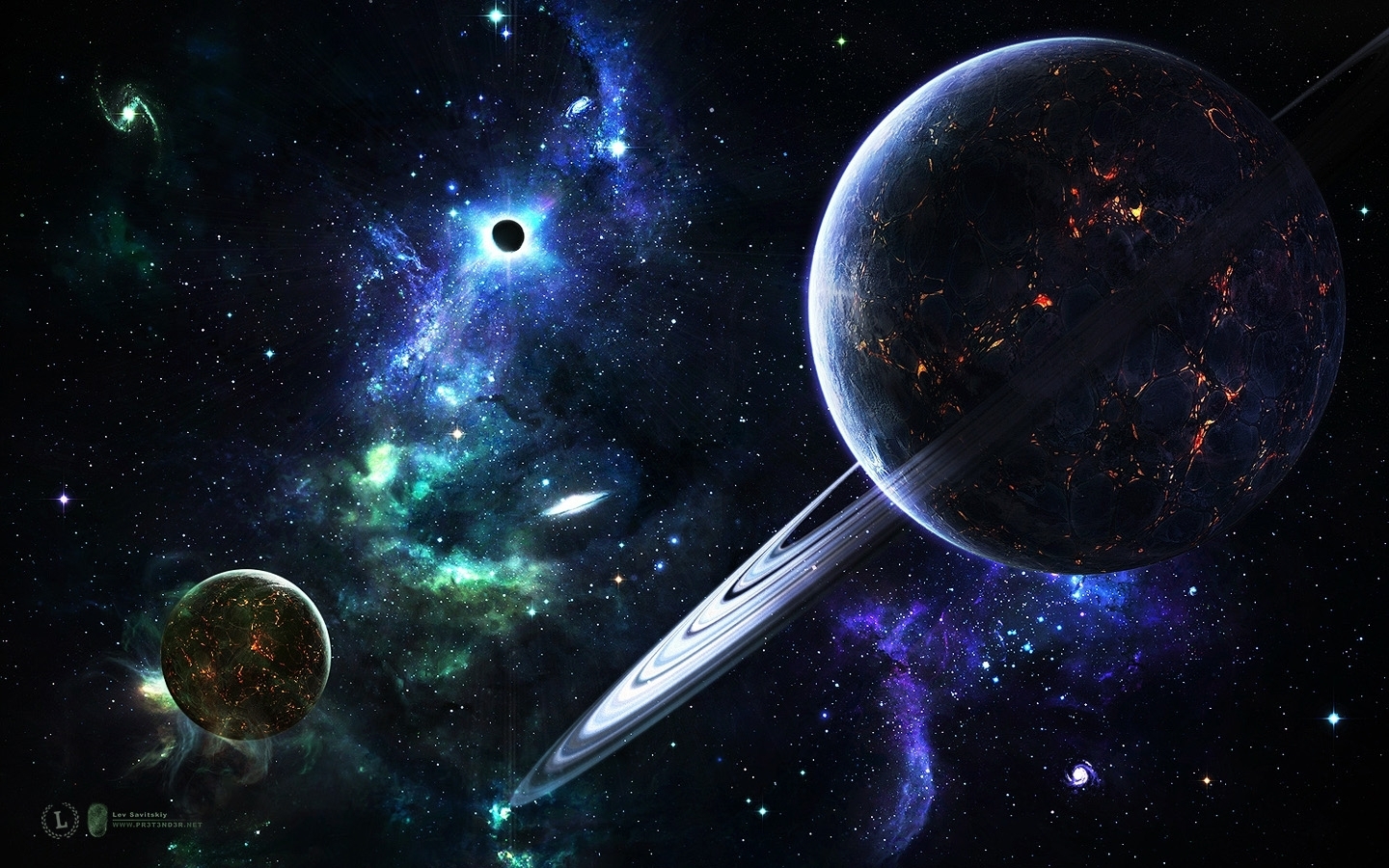 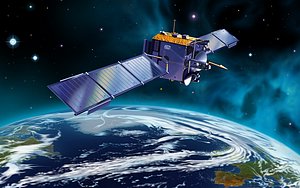 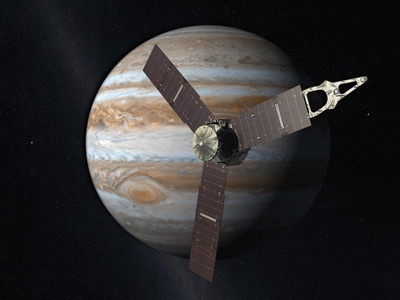 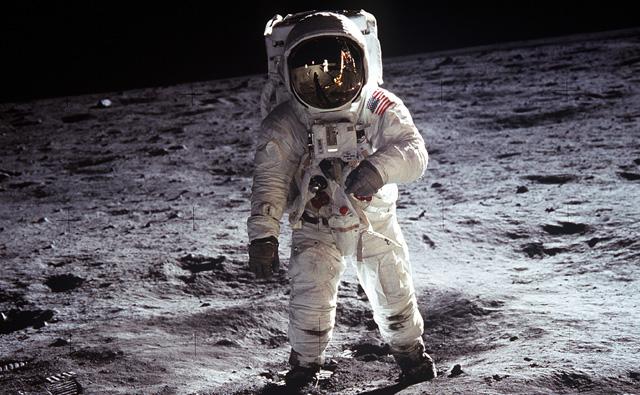 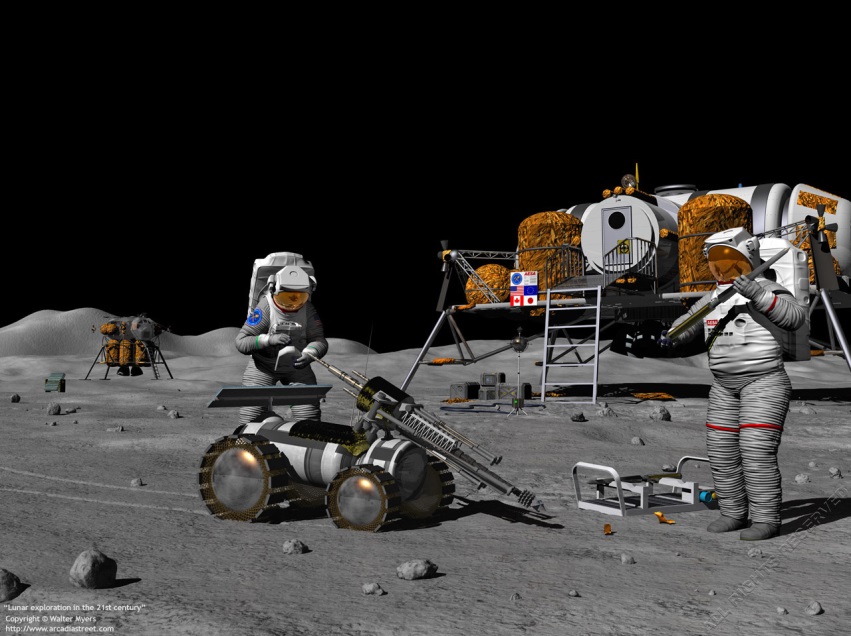 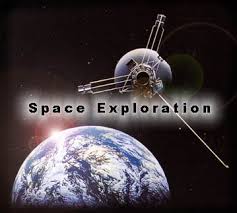 Title:  Space Exploration (Advantages vs  Disadvantages) Title:  Space Exploration (Advantages vs  Disadvantages) Title:  Space Exploration (Advantages vs  Disadvantages) Title:  Space Exploration (Advantages vs  Disadvantages) INSTRUCTORLEVELSTUDENTSLENGTHJenna Na Hyun Jeon IntermediateAdult  1550 minsMaterials:A notebook and a projectorVocabulary Worksheet (15 copies each)Worksheet (〃)Activity WorksheetⅠ,Ⅱ (〃)Reading TextVisual AidsWhite board & board markers Materials:A notebook and a projectorVocabulary Worksheet (15 copies each)Worksheet (〃)Activity WorksheetⅠ,Ⅱ (〃)Reading TextVisual AidsWhite board & board markers Materials:A notebook and a projectorVocabulary Worksheet (15 copies each)Worksheet (〃)Activity WorksheetⅠ,Ⅱ (〃)Reading TextVisual AidsWhite board & board markers Materials:A notebook and a projectorVocabulary Worksheet (15 copies each)Worksheet (〃)Activity WorksheetⅠ,Ⅱ (〃)Reading TextVisual AidsWhite board & board markers Aims:Main Aim :Students will be able to improve reading skillsSecond Aim :Students will be familiar with vocabularies used in the reading text by matching the words to their meaningsStudents will be able to find the main idea by answering guiding questions and skimming  the reading text.Students will be able to get details by scanning the reading text and answering the short answer questions.Students will be able to enhance speaking and listening skills by participating in the group discussion.Aims:Main Aim :Students will be able to improve reading skillsSecond Aim :Students will be familiar with vocabularies used in the reading text by matching the words to their meaningsStudents will be able to find the main idea by answering guiding questions and skimming  the reading text.Students will be able to get details by scanning the reading text and answering the short answer questions.Students will be able to enhance speaking and listening skills by participating in the group discussion.Aims:Main Aim :Students will be able to improve reading skillsSecond Aim :Students will be familiar with vocabularies used in the reading text by matching the words to their meaningsStudents will be able to find the main idea by answering guiding questions and skimming  the reading text.Students will be able to get details by scanning the reading text and answering the short answer questions.Students will be able to enhance speaking and listening skills by participating in the group discussion.Aims:Main Aim :Students will be able to improve reading skillsSecond Aim :Students will be familiar with vocabularies used in the reading text by matching the words to their meaningsStudents will be able to find the main idea by answering guiding questions and skimming  the reading text.Students will be able to get details by scanning the reading text and answering the short answer questions.Students will be able to enhance speaking and listening skills by participating in the group discussion.Language Skills:Reading: learn about models of the reading process by reading the textWriting: match words to their meanings, match headings to the paragraphs, answer short answer questionsSpeaking: shares idea and speaking in a group, Listening: teacher’s instruction, demonstration and peer’s ideasLanguage Skills:Reading: learn about models of the reading process by reading the textWriting: match words to their meanings, match headings to the paragraphs, answer short answer questionsSpeaking: shares idea and speaking in a group, Listening: teacher’s instruction, demonstration and peer’s ideasLanguage Skills:Reading: learn about models of the reading process by reading the textWriting: match words to their meanings, match headings to the paragraphs, answer short answer questionsSpeaking: shares idea and speaking in a group, Listening: teacher’s instruction, demonstration and peer’s ideasLanguage Skills:Reading: learn about models of the reading process by reading the textWriting: match words to their meanings, match headings to the paragraphs, answer short answer questionsSpeaking: shares idea and speaking in a group, Listening: teacher’s instruction, demonstration and peer’s ideasLanguage Systems:Lexis: vocabulary from the textGrammar: check out the perfect tenseFunctions: use right words when predicting, sharing opinionsPhonology: pronunciation related to vocabularies in the textDiscourse: speak coherently with appropriate cohesive features when expressing opinionLanguage Systems:Lexis: vocabulary from the textGrammar: check out the perfect tenseFunctions: use right words when predicting, sharing opinionsPhonology: pronunciation related to vocabularies in the textDiscourse: speak coherently with appropriate cohesive features when expressing opinionLanguage Systems:Lexis: vocabulary from the textGrammar: check out the perfect tenseFunctions: use right words when predicting, sharing opinionsPhonology: pronunciation related to vocabularies in the textDiscourse: speak coherently with appropriate cohesive features when expressing opinionLanguage Systems:Lexis: vocabulary from the textGrammar: check out the perfect tenseFunctions: use right words when predicting, sharing opinionsPhonology: pronunciation related to vocabularies in the textDiscourse: speak coherently with appropriate cohesive features when expressing opinionAssumptions:Students already knowhow the class is set up and run(there will be 4 student groups at each table)the teacher’s style of teaching and the pace of the courseall students are adultsthey are intermediate level of English proficiencythey are presenting their work in front of classthey actively speak out when neededAssumptions:Students already knowhow the class is set up and run(there will be 4 student groups at each table)the teacher’s style of teaching and the pace of the courseall students are adultsthey are intermediate level of English proficiencythey are presenting their work in front of classthey actively speak out when neededAssumptions:Students already knowhow the class is set up and run(there will be 4 student groups at each table)the teacher’s style of teaching and the pace of the courseall students are adultsthey are intermediate level of English proficiencythey are presenting their work in front of classthey actively speak out when neededAssumptions:Students already knowhow the class is set up and run(there will be 4 student groups at each table)the teacher’s style of teaching and the pace of the courseall students are adultsthey are intermediate level of English proficiencythey are presenting their work in front of classthey actively speak out when neededAnticipated Errors and Solutions:Students may not easily understand the meaning of vocabularies  → Teacher will explain with simple and easy words and give examples if necessaryIf students finish their all tasks earlier than anticipated    → Teacher will give more time for the debate (Production) and give all students chances to express their opinion.Some students may not actively participate the group activity → Encourage them to present their experience  -  Time may be short. → Teacher will reduce the number of students sharing their opinions.Anticipated Errors and Solutions:Students may not easily understand the meaning of vocabularies  → Teacher will explain with simple and easy words and give examples if necessaryIf students finish their all tasks earlier than anticipated    → Teacher will give more time for the debate (Production) and give all students chances to express their opinion.Some students may not actively participate the group activity → Encourage them to present their experience  -  Time may be short. → Teacher will reduce the number of students sharing their opinions.Anticipated Errors and Solutions:Students may not easily understand the meaning of vocabularies  → Teacher will explain with simple and easy words and give examples if necessaryIf students finish their all tasks earlier than anticipated    → Teacher will give more time for the debate (Production) and give all students chances to express their opinion.Some students may not actively participate the group activity → Encourage them to present their experience  -  Time may be short. → Teacher will reduce the number of students sharing their opinions.Anticipated Errors and Solutions:Students may not easily understand the meaning of vocabularies  → Teacher will explain with simple and easy words and give examples if necessaryIf students finish their all tasks earlier than anticipated    → Teacher will give more time for the debate (Production) and give all students chances to express their opinion.Some students may not actively participate the group activity → Encourage them to present their experience  -  Time may be short. → Teacher will reduce the number of students sharing their opinions.References:http://caro1120.hubpages.com/hub/Space-Exploration-Advantages-vs-DisadvantagesReferences:http://caro1120.hubpages.com/hub/Space-Exploration-Advantages-vs-DisadvantagesReferences:http://caro1120.hubpages.com/hub/Space-Exploration-Advantages-vs-DisadvantagesReferences:http://caro1120.hubpages.com/hub/Space-Exploration-Advantages-vs-DisadvantagesNotes:If we have time left over, Plan B is Activity worksheetⅡNotes:If we have time left over, Plan B is Activity worksheetⅡNotes:If we have time left over, Plan B is Activity worksheetⅡNotes:If we have time left over, Plan B is Activity worksheetⅡPre-Task  or  WarmerPre-Task  or  WarmerPre-Task  or  WarmerPre-Task  or  WarmerTitle: Introduction ofsubjectTitle: Introduction ofsubjectAims:To elicit about title through pictures or actibityTo learn vocabulary Materials: Notebook, projector, Visual AidsActivity worksheet, Colored paper  TimeSet UpStudentsTeacher 8minWholeClassIn groupAnswering teacher’s questions Play an activityInstructions1. Greeting2. Eliciting -Elicit interests by show pictures or origami activity-Elicit subject by asking questionsGuiding  questions-Have you ever wanted go to space?-Did you ever see the space probe in TV?-Do you know the space exploration?-Did you ever heard about this advantage and disadvantage?CCQCan you guess what is topic today?NotesNotesNotesNotesTask Preparation or PresentationTask Preparation or PresentationTask Preparation or PresentationTask Preparation or PresentationTitle:Space Exploration:learning of vocabularyTitle:Space Exploration:learning of vocabularyAims:To learn vocabulary To read the textMaterials:Vocabulary  Worksheet, Reading TextWhite board, markerTimeSet UpStudentsTeacher 11minWholeClassIn groupStudying the vocabularyandtalking each otherInstruction1. Studying the vocabulary -Distribute the vocabulary worksheet-Guess the meaning-Checking answers with each other2. Asking a ICQ questionDemonstrationDemonstrate students how to figure out the meaning of word. Read the passage and guess the meaning. Check and modify. ICQ-What are you going to do now?-Do you work in group?-How much time do you have?NotesNotesNotesNotesTask Realization or PracticeTask Realization or PracticeTask Realization or PracticeTask Realization or PracticeTitle:Advantages andDisadvantages ofSpace ExplorationTitle:Advantages andDisadvantages ofSpace ExplorationAims:To learn about the models of the reading process by reading the textMaterials:Worksheet, Reading TextTimeSet UpStudentsTeacher 4min21minIndividuallyReading the text-Top-down model-Bottom-up modelAnswering the questions at the worksheet and talking each otherInstructions1.Leading about the model of the reading process-Distribute the worksheet-Check the questions2.Reading the text-Distribute the reading testOnce is top-down modelTwice is bottom-up modelICQ- Are you working by yourself?- What are you supposed to do now?- How much time do you have?Doing a worksheet-Distribute the worksheet-Write in answers about the questions-Discuss in groupCCQWhat should you do?What is the purpose?NotesNotesNotesNotesPost Task or ProductionPost Task or ProductionPost Task or ProductionPost Task or ProductionTitle:ReviewingTitle:ReviewingAims:To review everything learnedMaterials: white board & markerTimeSet UpStudentsTeacher 6minWholeClassReviewing by talking aboutTheir mistakes or errorsListening to teacher’s talkError correction & FeedbackWriting student’s errors on the board- vocabulary- comprehension questionsEncouragement:If time is left over, do a SOS activity(Activity worksheetⅡ)NotesSOS Activity: activity worksheetⅡ crazy word chainsNotesSOS Activity: activity worksheetⅡ crazy word chainsNotesSOS Activity: activity worksheetⅡ crazy word chainsNotesSOS Activity: activity worksheetⅡ crazy word chains